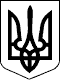 89 СЕСІЯ ЩАСЛИВЦЕВСЬКОЇ СІЛЬСЬКОЇ РАДИ7 СКЛИКАННЯРІШЕННЯ29.03.2019 р.                                         № 1565с. ЩасливцевеПро розгляд спільної заяви громадян про надання дозволу на розробку проекту землеустрою щодо відведення земельної ділянки у власність шляхом викупу в с. Генічеська ГіркаРозглянувши спільну заяву фізичних осіб ***., *** ***., ***,  *** ***, ***, ***, ***., ***, ***., ***., *** **,***,. ***, ***., щодо надання дозволу на розробку проекту землеустрою що до відведення в їх власність шляхом викупу земельної ділянки необхідної для обслуговування належного їм на праві власності об’єкту нерухомого майна, та додані документи, враховуючі що об'єкт нерухомого майна (частина оздоровчого комплексу "Колос", а саме корпус №8) що належить заявникам та яке розташовано на бажаній земельній ділянці, фактично знаходиться на території (земельній ділянці) що перебуває у постійному користуванні ГЕНІЧЕСЬКОЇ ДОСЛІДНОЇ СТАНЦІЇ ДЕРЖАВНОЇ УСТАНОВИ ІНСТИТУТУ ЗЕРНОВИХ КУЛЬТУР НАЦІОНАЛЬНОЇ АКАДЕМІЇ АГРАРНИХ НАУК УКРАЇНИ (ідентифікаційний код юридичної особи - ***), та до припинення права користування нею (її частиною) у відповідності до п. 5 ст. 116 Земельного кодексу України її передача іншім особам не можлива, керуючись ст. ст. 12, 128, 134 Земельного кодексу України, ст. 26 Закону України "Про місцеве самоврядування в Україні", сесія Щасливцевської сільської радиВИРІШИЛА:1. Відмовити фізичним осібам ***, ***., ***., ***., ***., ***., ***., ***., ***, ***., ***., ***., ***., ***, ***,. ***в наданні дозволу на розробку проекту землеустрою щодо відведення земельної ділянки в оренду, орієнтовною площею 0,2083 га. (цільове призначення земельної ділянки у клопотанні не зазначено) розташовану по вул. Набережна, *** в с. Генічеська Гірка Генічеського району Херсонської області, в зв’язку з невідповідністю місця розташування цієї земельної ділянки вимогам Земельного кодексу України, а саме її знаходженні на території земельної ділянки що знаходиться у постійному користуванні іншої особи ГЕНІЧЕСЬКОЇ ДОСЛІДНОЇ СТАНЦІЇ ДЕРЖАВНОЇ УСТАНОВИ ІНСТИТУТУ ЗЕРНОВИХ КУЛЬТУР НАЦІОНАЛЬНОЇ АКАДЕМІЇ АГРАРНИХ НАУК УКРАЇНИ (ідентифікаційний код юридичної особи - 00497294), за відсутності її письмової згоди на вилучення цієї земельної ділянки (її частини), засвідченої нотаріально, а також невідповідності у поданих документах, а саме різниці в адресі об’єкту нерухомого майна (частини оздоровчого комплексу "Колос") у правових документах та адреси бажаної земельної ділянки..2. Контроль за виконанням даного рішення покласти на Постійну комісію Щасливцевської сільської ради з питань регулювання земельних відносин та охорони навколишнього середовища.Сільський голова                                                           В.О. Плохушко